COLEGIO EMILIA RIQUELME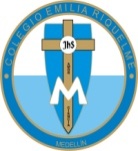 DOCENTE: ALEXANDRA OCAMPO LONDOÑOÁREA: CIENCIAS NATURALES GRADO: ONCETERCER PERIODO“Dios quiere que conozcamos nuestra pequeñez y acudamos a él” M.E.RACTIVIDADES (julio 6 –10)Buenos días queridas estudiantes, deseo que se encuentren muy bien. Esta semana el encuentro virtual será sólo el día martes, ya que el lunes, en horario de clase, los docentes estaremos en reunión. El martes haré un taller evaluativo sobre Ácidos carboxílicos. El enlace para acceder a Zoom, se los enviaré al grupo de WhatsApp.Cualquier inquietud, me pueden escribir al WhatsApp: 3022249009 o al correo electrónico alexandra@campus.com.co.¡Gracias!Feliz y bendecido resto de día